	Genève, le 30 janvier 2018Madame, Monsieur,1	J'ai l'honneur de vous informer que la Conférence régionale de l'UIT sur le thème "L'Internet des objets, les réseaux de télécommunication et les mégadonnées en tant qu'infrastructure de base pour l'économie numérique", se tiendra du 4 au 6 juin 2018 à Saint Petersburg (Russie), à l'aimable invitation de Rostelecom et de l'Université d'Etat des télécommunications de Saint-Pétersbourg (SPbSUT). Cette Conférence est organisée conjointement par le TSB et le Bureau de zone de l'UIT pour la CEI.Cette manifestation se tiendra en association avec les réunions du Groupe régional pour l'Europe de l'Est, l'Asie centrale et la Transcaucasie de la Commission d'études 11 de l'UIT-T (SG11RG-EECAT) et du Groupe régional pour l'Europe de l'Est, l'Asie centrale et la Transcaucasie de la Commission d'études 20 de l'UIT-T (SG20RG-EECAT), qui auront lieu du 4 au 6 juin 2018 au même endroit. On trouvera davantage de renseignements sur ces groupes sur leurs pages d'accueil: SG11RG-EECAT et SG20RG-EECAT.2	La Conférence se déroulera en russe et en anglais. Un service d'interprétation simultanée sera assuré.3	La participation à la Conférence régionale de l'UIT est ouverte aux Etats Membres, aux Membres de Secteur et aux Associés de l'UIT, aux établissements universitaires participant aux travaux de l'UIT ainsi qu'à toute personne issue d'un pays Membre de l'UIT qui souhaite contribuer aux travaux. Il peut s'agir de personnes qui sont aussi membres d'organisations internationales, régionales ou nationales. La participation à l'atelier est gratuite, mais le nombre de places est limité et aucune bourse ne sera accordée.4	La Conférence, d'une durée de trois jours, portera sur les thèmes suivants: –	L'économie numérique et son déploiement dans la région.–	Déploiement des réseaux 5G et ultérieurs comme base de l'économie numérique.–	Traitement et gestion des mégadonnées à l'appui de l'économie numérique.–	Applications de l'IoT et services fournis par les réseaux basés sur la 5G.–	Normalisation internationale de l'Internet des objets, des mégadonnées, de la technologie 5G et des réseaux de télécommunication futurs.5	Des informations relatives à la Conférence, et notamment des renseignements pratiques et le programme de la manifestation, seront disponibles sur le site web de la manifestation à l'adresse: https://www.itu.int/en/ITU-T/Workshops-and-Seminars/20180604/Pages/default.aspx. Ce site web sera actualisé à mesure que parviendront des informations nouvelles ou modifiées. Les participants sont priés de consulter régulièrement le site pour prendre connaissance des dernières informations. 6	Des équipements de réseau local sans fil seront mis à disposition sur le site de la manifestation.7	L'inscription est obligatoire pour toutes les personnes qui souhaitent participer à la Conférence. Pour vous inscrire, vous êtes invités à remplir le formulaire en ligne disponible à l'adresse http://itu.int/reg/tmisc/3001059 avant le 28 mai 2018. Veuillez noter que l'inscription préalable des participants à cette Conférence est obligatoire et se fait exclusivement en ligne. 8	Si vous avez besoin d'un visa, celui-ci doit être demandé dès que possible auprès de la représentation de la Russie (ambassade ou consulat) dans votre pays ou, à défaut, dans le pays le plus proche de votre pays de départ. Les délégués qui ont besoin d'une lettre d'invitation personnelle à l'appui de leur demande de visa sont invités à remplir le formulaire disponible dans les renseignements pratiques et à l'envoyer par courriel (itumoscow@itu.int) à Mme Vera Soloveva, Bureau de zone de l'UIT pour la CEI, avec copie au TSB (tsbevents@itu.int), avec la mention "Lettre d'appui pour l'obtention d'un visa" en objet, avant la date limite du 1er mai 2018.Veuillez agréer, Madame, Monsieur, l'assurance de ma haute considération.(signé)Chaesub Lee
Directeur du Bureau de la
normalisation des télécommunications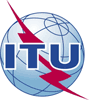 Union internationale des télécommunicationsBureau de la Normalisation des TélécommunicationsRéf.:Circulaire TSB 71Manifestations du TSB/DA–	Aux administrations des Etats Membres de l'Union;–	Aux Membres du Secteur UIT-T;–	Aux Associés de l'UIT-T;–	Aux établissements universitaires participant aux travaux de l'UIT–	Aux administrations des Etats Membres de l'Union;–	Aux Membres du Secteur UIT-T;–	Aux Associés de l'UIT-T;–	Aux établissements universitaires participant aux travaux de l'UITContact:Denis ANDREEV–	Aux administrations des Etats Membres de l'Union;–	Aux Membres du Secteur UIT-T;–	Aux Associés de l'UIT-T;–	Aux établissements universitaires participant aux travaux de l'UIT–	Aux administrations des Etats Membres de l'Union;–	Aux Membres du Secteur UIT-T;–	Aux Associés de l'UIT-T;–	Aux établissements universitaires participant aux travaux de l'UITTél.:
Fax:
E-mail:+41 22 730 5780
+41 22 730 5853
tsbevents@itu.int–	Aux administrations des Etats Membres de l'Union;–	Aux Membres du Secteur UIT-T;–	Aux Associés de l'UIT-T;–	Aux établissements universitaires participant aux travaux de l'UIT–	Aux administrations des Etats Membres de l'Union;–	Aux Membres du Secteur UIT-T;–	Aux Associés de l'UIT-T;–	Aux établissements universitaires participant aux travaux de l'UITCopie:–	Aux Présidents et Vice-Présidents des Commissions d'études de l'UIT-T;–	Au Directeur du Bureau de développement des télécommunications;–	Au Directeur du Bureau des radiocommunicationsCopie:–	Aux Présidents et Vice-Présidents des Commissions d'études de l'UIT-T;–	Au Directeur du Bureau de développement des télécommunications;–	Au Directeur du Bureau des radiocommunicationsObjet:Conférence régionale de l'UIT sur le thème "L'Internet des objets, les réseaux de télécommunication et les mégadonnées en tant qu'infrastructure de base pour l'économie numérique" 
(Saint-Pétersbourg (Russie), 4-6 juin 2018) Conférence régionale de l'UIT sur le thème "L'Internet des objets, les réseaux de télécommunication et les mégadonnées en tant qu'infrastructure de base pour l'économie numérique" 
(Saint-Pétersbourg (Russie), 4-6 juin 2018) 